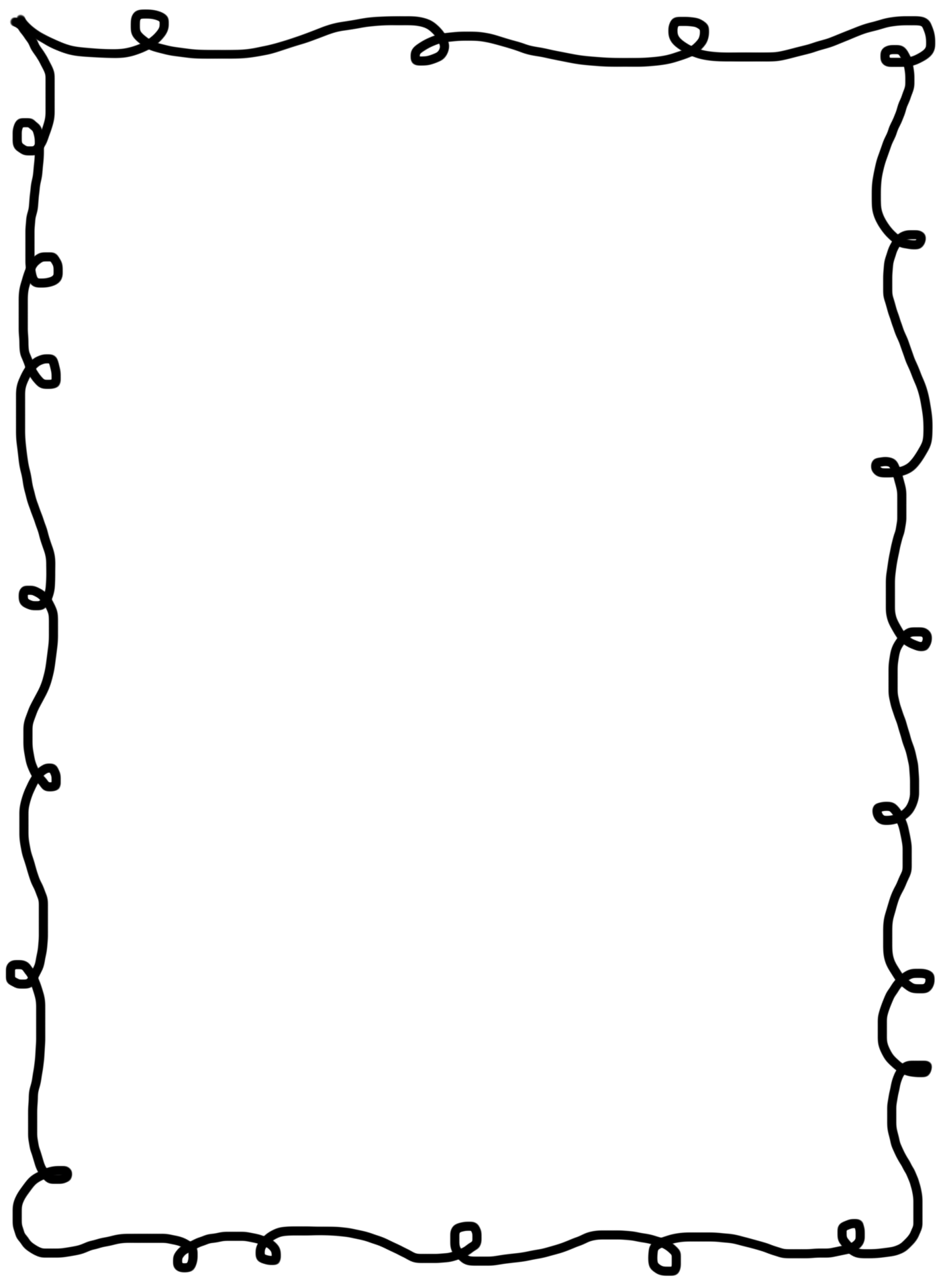 The contents of this flyer are provided solely as a public service. The event or activity described here is not explicitly endorsed by the Oradell Board of Education Let’s Get Cooking!Oradell Education Association presents itsSpring Cookbook Sale!A compilation of faculty recipes to enjoy for years to come!Appetizers to desserts…ONLY $12.00All proceeds go directly to our scholarship fund!Checks made payable to OEA PHILANTHROPIC FUND.      Name-______________________ class ______	  # of books _______  total amount paid _______please return to Mrs. Romer at OPS 